职业卫生技术报告网上信息公开表XSZF/JL-Z-38-01                                                                                 用人单位名称山西汾西正帮煤业有限责任公司山西汾西正帮煤业有限责任公司山西汾西正帮煤业有限责任公司山西汾西正帮煤业有限责任公司用人单位地址山西省孝义市驿马乡榆树坪村山西省孝义市驿马乡榆树坪村联系人王刚项目名称山西汾西正帮煤业有限责任公司职业病危害因素现状评价山西汾西正帮煤业有限责任公司职业病危害因素现状评价山西汾西正帮煤业有限责任公司职业病危害因素现状评价山西汾西正帮煤业有限责任公司职业病危害因素现状评价专业技术人员名单专业技术人员名单专业技术人员名单专业技术人员名单专业技术人员名单项目组人员名单项目组人员名单项目组人员名单项目组人员名单项目组人员名单项目负责人项目负责人宫丽斌宫丽斌宫丽斌报告编制人报告编制人宫丽斌宫丽斌宫丽斌报告审核人报告审核人申晓军申晓军申晓军现场调查人员、时间现场调查人员、时间宫丽斌、张喆晨2022.9.6宫丽斌、张喆晨2022.9.6宫丽斌、张喆晨2022.9.6现场采样/检测人员、时间现场采样/检测人员、时间宫丽斌、梁凯、张晓斌、张喆晨2022.9.19-20宫丽斌、梁凯、张晓斌、张喆晨2022.9.19-20宫丽斌、梁凯、张晓斌、张喆晨2022.9.19-20用人单位陪同人用人单位陪同人王刚王刚王刚现场调查、现场采样、现场检测影像资料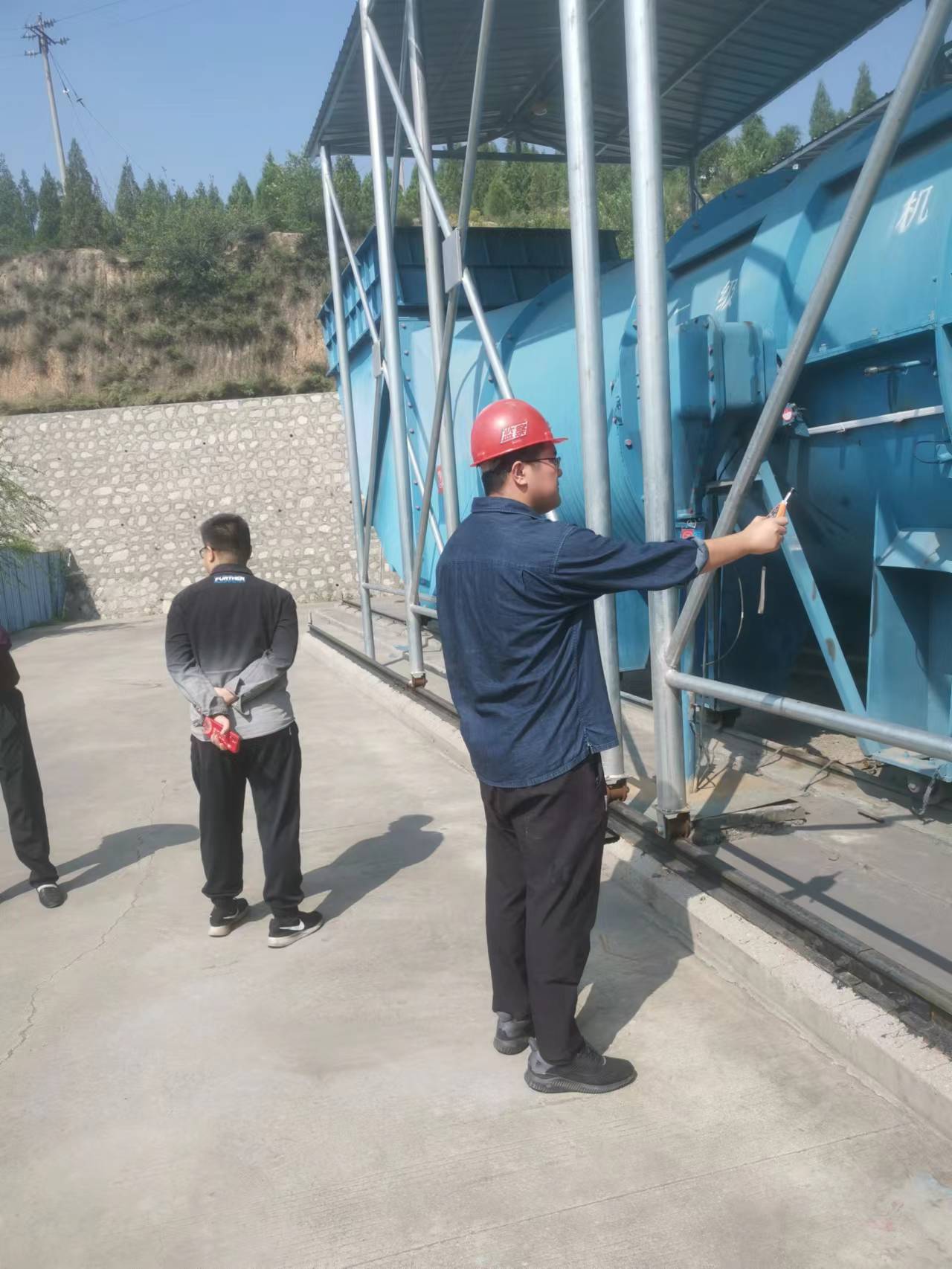 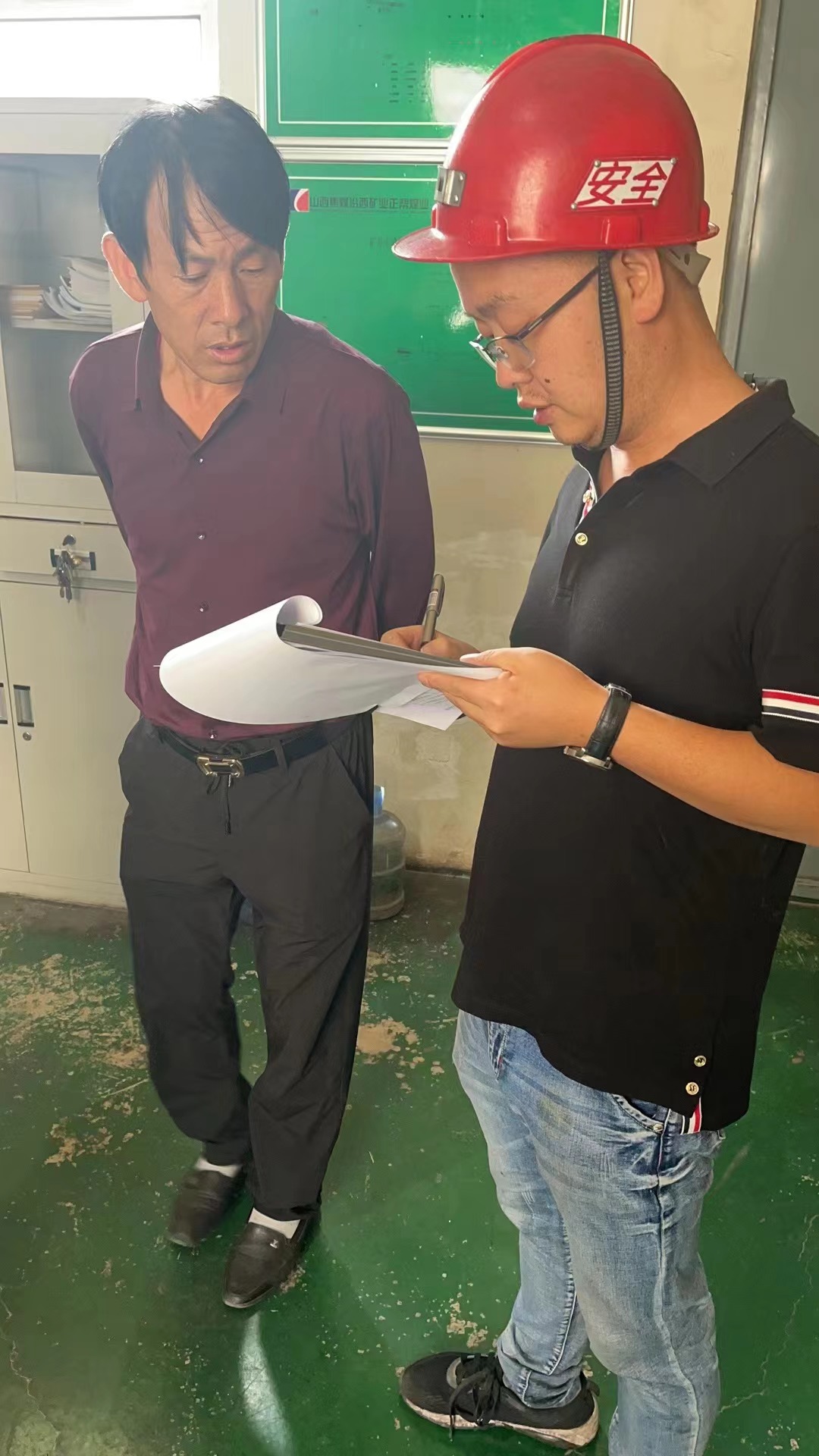 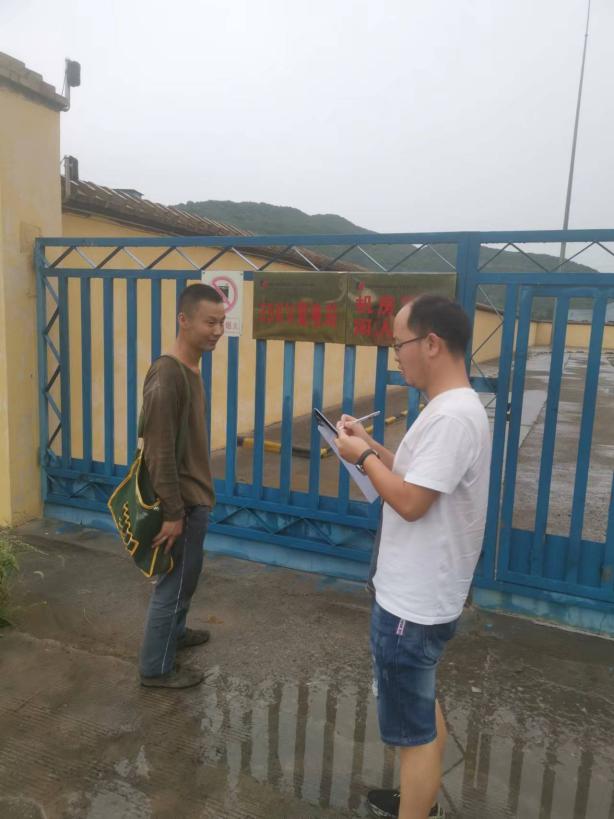 现场调查、现场采样、现场检测影像资料现场调查、现场采样、现场检测影像资料现场调查、现场采样、现场检测影像资料现场调查、现场采样、现场检测影像资料